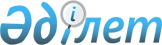 О признании утратившими силу некоторых постановлений акимата Актюбинской областиПостановление акимата Актюбинской области от 17 января 2020 года № 11. Зарегистрировано Департаментом юстиции Актюбинской области 20 января 2020 года № 6753
      В соответствии со статьей 27 Закона Республики Казахстан от 23 января 2001 года "О местном государственном управлении и самоуправлении в Республике Казахстан", статьей 27 Закона Республики Казахстан от 6 апреля 2016 года "О правовых актах", акимат Актюбинской области ПОСТАНОВЛЯЕТ:
      1. Признать утратившими силу некоторые постановления акимата Актюбинской области согласно приложению к настоящему постановлению.
      2. Государственному учреждению "Управление предпринимательства Актюбинской области" в установленном законодательством порядке обеспечить:
      1) государственную регистрацию настоящего постановления в Департаменте юстиции Актюбинской области;
      2) размещение настоящего постановления на интернет-ресурсе акимата Актюбинской области после его официального опубликования.
      3. Контроль за исполнением настоящего постановления возложить на курирующего заместителя акима Актюбинской области.
      4. Настоящее постановление вводится в действие по истечении десяти календарных дней после дня его первого официального опубликования. Перечень утративших силу некоторых постановлений акимата Актюбинской области
      1. Постановление акимата Актюбинской области от 6 июня 2016 года № 241 "Об утверждении регламента государственной услуги "Выписка из государственного реестра туристских маршрутов и троп" (зарегистрированное в Реестре государственной регистрации нормативных правовых актов № 4993, опубликованное 14 июля 2016 года в информационно-правовой системе нормативных правовых актов Республики Казахстан "Әділет").
      2. Постановление акимата Актюбинской области от 1 августа 2018 года № 352 "О внесении изменений в постановление акимата Актюбинской области от 6 июня 2016 года № 241 "Об утверждении регламента государственной услуги "Выписка из государственного реестра туристских маршрутов и троп" (зарегистрированное в Реестре государственной регистрации нормативных правовых актов № 5941, опубликованное 27 августа 2018 года в Эталонном контрольном банке нормативных правовых актов Республики Казахстан в электронном виде).
      3. Постановление акимата Актюбинской области от 11 сентября 2019 года № 353 "О внесении изменения в постановление акимата Актюбинской области от 6 июня 2016 года № 241 "Об утверждении регламента государственной услуги "Выписка из государственного реестра туристских маршрутов и троп" (зарегистрированное в Реестре государственной регистрации нормативных правовых актов № 6379, опубликованное 16 сентября 2019 года в Эталонном контрольном банке нормативных правовых актов Республики Казахстан в электронном виде).
      4. Постановление акимата Актюбинской области от 11 сентября 2019 года № 354 "Об утверждении регламентов государственных услуг в сфере туризма" (зарегистрированное в Реестре государственной регистрации нормативных правовых актов № 6385, опубликованное 23 сентября 2019 года в Эталонном контрольном банке нормативных правовых актов Республики Казахстан в электронном виде).
      5. Постановление акимата Актюбинской области от 20 ноября 2019 года № 463 "Об утверждении регламентов государственных услуг в сфере предпринимательства" (зарегистрированное в Реестре государственной регистрации нормативных правовых актов № 6482, опубликованное 25 ноября 2019 года в Эталонном контрольном банке нормативных правовых актов Республики Казахстан в электронном виде).
					© 2012. РГП на ПХВ «Институт законодательства и правовой информации Республики Казахстан» Министерства юстиции Республики Казахстан
				
      Аким Актюбинской области 

О. Уразалин
Приложение к постановлению акимата Актюбинской области от 17 января 2020 года № 11